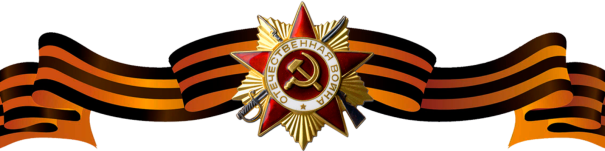 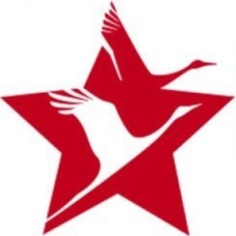 Никишаев Алексей СтепановичНикишаев Алексей Степанович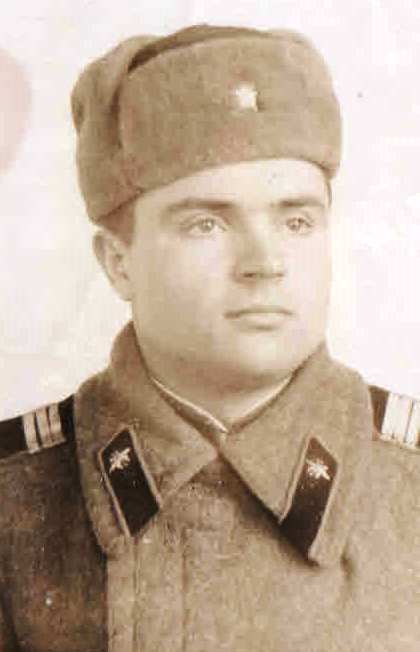 Годы жизни (дата рождения)24.12.1933 (по документам), 24.10.1931 (по факту)Место рожденияОрловская область, Знаменский район, д. МуратовоМалолетний узник фашистских лагерей. Предположительно был в концентрационном лагере Освенцим (Польша). Из лагеря был выкуплен польским помещиком, работал на скотном дворе. Труд был очень тяжелым, кормили плохо. Был освобожден в январе 1945 года. 